Year 10 Review HW ASSESSMENT 2 		CALCULATOR		     	Core Standard Name ____________________	Teacher ______________________Shape 1/10Proportion/10Sequences/10Probability/10Shape 11.Find the area of the trapezium			      4cm						    3cm			     12cm                ……………………………………(3)2.OAB is a sector of a circle, centre O.Angle AOB = 55º.   OA = OB = 12 cm.Work out the length of the arc AB. Give your answer to 3 significant figures.                                                                                                                           …………………………………(3)3.Two identical circles fit inside a rectangle as shown.					The length of the rectangle is 20 cm. Work out 		      the area of the shaded section.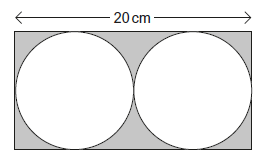                                                                                       ………………………………(4)TOTAL/10Proportion1. To make 12 biscuits you need            100 g butter
            100 g sugar
            150 g flour
              50 g cocoa
              30 ml milk(a)     How much cocoa do you need to make 36 biscuits?…………………………(b)     You need 100 g of butter to make 12 biscuits.You have 250 g of butter.You have plenty of everything else.What is the maximum number of biscuits you can make?…………………………(2)(2)2.At a school the  number of boys : number of girls = 5 : 7There are 60 more boys than girls.Work out the total number of students at the school.…………………………(3)3.There are 100 balls in a bag. The balls are red, blue, green or white.The ratio of blue to red is 5 : 1 There are twice as many blue as green. ¼ of the balls are green. How many white balls are in the bag?

											………………………..                                                                                  (3)TOTAL/10Algebra - Sequences1.Here are the first five terms of an arithmetic sequence.8           17           26           35           44(a)  Write down an expression, in terms of n, for the nth term of the sequence.……………………………………… The expression 3n2  + 2  is the nth term of a different sequence.(b)  Find the 3rd term of this sequence.

                                                                   ...........................................................(3)2.Here are the first 5 terms of a quadratic sequence.6           9            14          21Find an expression, in terms of n, for the nth term of this quadratic sequence.

                                                                         …........................(3)3.Work out the common ratio and the 6th term in this geometric sequence	4,  12,  36,  108,  ……………	Common Ratio =  …………………      8th term = …………………(2)4.Write down the next three terms in this Fibonacci-type sequences.            2,  9,  11,  20,  ………… , …………, …………(2)TOTAL/11Probability1.The probability that Ben is late for school is 0.3The probability that Bill is late for school is 0.2a)	Complete this tree diagramb)	Calculate the probability that at least one of them is late on a particular day	……………………(4)2.A bag has only red, white, blue and yellow counters.A counter is taken from the bag at random.Here are some of the probabilities.The probability of taking a white counter is twice the probability of taking a yellow counter. Complete the table.There are 500 counters in the bag altogether.Complete the table. (2)3.50 people took a test.Before the test, they predicted whether they would pass or fail.30 people predicted they would pass.26 of the people who predicted they would pass did pass.37 people passed altogether.Complete the frequency tree.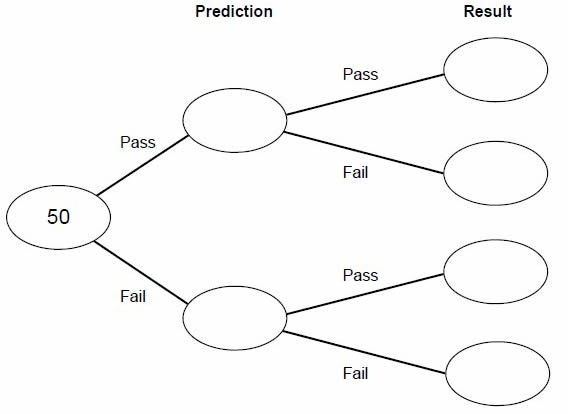 . (2)(2)TOTAL/10